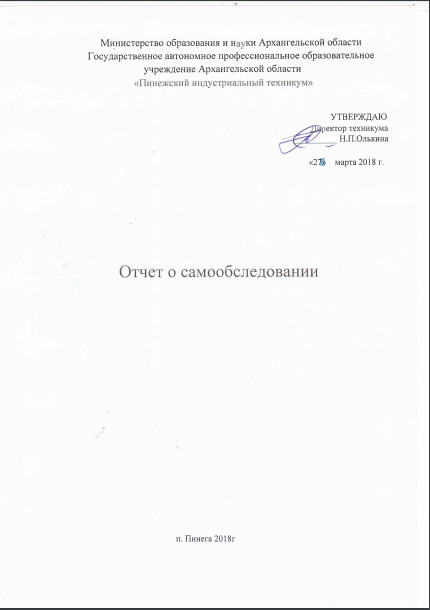 АНАЛИТИЧЕСКАЯ ЧАСТЬ1. Организационно-правовое обеспечение образовательной деятельностиОбразовательная деятельность в техникуме ведется в соответствии с лицензией на осуществление образовательной деятельности серия 29ЛО1№ 0001043 от 26 октября 2015г., регистрационный №6012, бессрочно, и свидетельством о государственной аккредитации от 03 июня 2016 года серия29А01 , регистрационный № 3810 по следующим  профессиям:38.01.02   Продавец, контролер-кассир;35.01.15 Электромонтер по ремонту и обслуживанию электрооборудования в сельскохозяйственном производстве;35.01.01  Мастер по лесному хозяйству;43.01.09   Повар, кондитер.За 70 лет деятельности в техникуме подготовлено почти 9  тысяч обучающихся по самым различным рабочим профессиям. Контингент обучающихся техникума   очной формы  обучения на 01.04.2018 составляет 65 человека.   2.    Система управления профессиональной образовательной организацией	
                                             Государственное бюджетное профессиональное образовательное учреждение  Архангельской области «Пинежский индустриальный техникум» (далее – Техникум) является образовательной организацией, реализующей профессиональные образовательные программы среднего профессионального образования по подготовки квалифицированных рабочих и служащих.     Полное наименование – государственное бюджетное профессиональное образовательное учреждение Архангельской области «Пинежский индустриальный техникум»;сокращенное –   ГБПОУ АО «Пинежский индустриальный техникум»;          аббревиатура  – ГБПОУ АО «ПИТ».   Учредителем учреждения является Архангельская область в лице
министерства образования и науки Архангельской области (далее - учредитель).Место нахождения учреждения (юридический и фактический адреса):  юридический адрес: п. Пинега Пинежского района Архангельской области, ул. Первомайская д. 111;Фактические адреса осуществления образовательной деятельности:164610, п. Пинега Пинежского района Архангельской области, ул. Первомайская, д. 111;164610, п. Пинега Пинежского района Архангельской области, ул. Кудрина, д. 108;164610, п. Пинега Пинежского района Архангельской области, ул. Кудрина, д. 103;164610, п. Пинега Пинежского района Архангельской области, ул. Кудрина, д. 105;164670, с. Лешуконское Лешуконского района Архангельской области, ул. Школьная, д. 1.Управление техникумом осуществляется в соответствии с федеральными законами, законами Архангельской области, нормативными правовыми актами министерства образования и науки  Архангельской области и Уставом на принципах единоначалия и самоуправления. Органами самоуправления техникума являются собрание трудового коллектива, Педагогический совет, а также иные предусмотренные законами органы. Исполнительным органом техникума является директор.    Показатели деятельности ГБПОУ АО «Пинежский индустриальный техникум»            по состоянию на 01.04.2018г. (отчетный период 01.04.2017-01.04.2018)                Анализ показателей деятельности техникума на 01.04.2018г.      Срок обучения по образовательным программа устанавливается в соответствии с нормативными сроками, определяемыми Федеральным государственным образовательным стандартом среднего профессионального образования по подготовке квалифицированных рабочих и служащих.    Организация образовательного процесса регламентируется учебными планами и расписанием учебных занятий для каждой профессии; формы обучения, которые разрабатываются и утверждаются ГБПОУ АО «Пинежский индустриальный техникум» самостоятельно на основе федерального государственного образовательного стандарта по подготовке квалифицированных рабочих и служащих.В техникуме работает методическое объединение, где рассматриваются вопросы и принимаются решения связанные с  циклами учебных дисциплин и модулей.     На 01 апреля 2018 года в техникуме проводится обучение по следующим образовательным программам: Программы подготовки ППКРС:43.01.09   Повар, кондитер35.01.15. Электромонтер по ремонту и обслуживанию электрооборудования в сельском хозяйстве 38.01.02    Продавец  контролер – кассирОбучающиеся по программам ППКРС имеют право на получение государственной академической стипендии в размере 895,40рублей. Также студентам, обучающимся по программам ППКРС, назначается государственная социальная стипендия  в размере 1343,10 рублей.       Профессиональные образовательные программы и учебно-методическая документацияС целью реализации требований федеральных государственных образовательных стандартов в техникуме разработаны профессиональные образовательные программы, включающие учебные планы, программы учебных дисциплин (модулей), практик, государственной итоговой аттестации.Учебный процесс организован в соответствии с учебными планами, ежегодно согласованными с предприятиями-работодателями и утвержденными руководителем техникума, с графиком учебного процесса.Программы учебных дисциплин (модулей, практик) составлены на основании требований ФГОС и запросов работодателей.Программы государственной итоговой аттестации пересматриваются и утверждаются ежегодно с учетом рекомендаций по совершенствованию процедуры и содержания программы, предлагаемых председателями и членами комиссий государственной аттестации.Виды учебных занятий, объемы обязательной аудиторной и максимальной нагрузок по реализуемым программам соответствуют ФГОС.                           Обеспеченность источниками учебной информацииИнформационным обеспечением преподавателей и обучающихся техникума занимается библиотека, расположенная в административном здании  и имеющая специальное помещение с читальным залом для читателей на 15 посадочных мест, совмещённым с абонементом.Работа библиотеки каждый новый учебный год начинается с Месячника первокурсника, в ходе которого проводятся экскурсии по библиотеке, беседы и консультации по правилам использования её фонда, справочно-поискового аппарата, электронного банка данных, формируется читательский актив для налаживания эффективного взаимодействия с учебными группами.Библиотекой техникума ведётся систематическая работа по полноценному комплектованию библиотечного фонда и обеспечению дисциплин (модулей) необходимой учебной литературой и иными информационными ресурсами: периодическими изданиями, нормативной технической и справочной литературой.Книжный фонд библиотеки составляет 14558 экземпляров, в том числе учебной - 4540 экземпляров.Основные задачи библиотеки - обеспечение учебного процесса новой литературой, удовлетворение разносторонних потребностей студентов в книгах, совершенствование справочно - информационной работы                                 Программно-информационное обеспечениеВсего в техникуме 33 компьютера, в том числе в учебном процессе о используется 20 компьютеров и 13 находятся в составе локальных вычислительных сетей, 2 сканера, 9 принтеров, 8 копировальных аппарата, факс, 12 мультимедийных проекторов, 3 интерактивных доски. 2 широкоформатных телевизораТехникум имеет постоянное соединение с сетью «Интернет».В процессе обучения преподаватели и обучающиеся активно используют компьютерные программы. В кабинетах есть обучающие диски с интерактивными курсами по различным дисциплинам.Компьютерная техника используется в учебном процессе, во внеурочное время для написания докладов и рефератов обучающимися  и преподавателями, для внеурочных мероприятий (классных часов, Ломоносовских чтений, КВН, проектов), в самостоятельной работе, в административной работе, в работе бухгалтерии техникума.Операционные системы Microsoft Windows XP ProfessionalMicrosoft Windows 7 ProfessionalMicrosoft Windows 10 ProfessionalПакет MS OfficeMicrosoft Office Professional Plus 2007Антивирусные пакетыАнтивирус КасперскийСправочная системаКонсультант ПлюсХарактеристика материально-технической базы техникума     Учебно-производственный комплекс техникума включает 7 зданий, расположенных по адресу: Архангельская область, Пинежский район, п. Пинега, ул. Первомайская, д. 111, Кудрина, д.д. 101, 103, 105, 106, 107А, 108. Общая площадь помещений 3270,5 кв.м. Комплекс содержит учебный корпус, административный корпус, здания общежития, столовой, ремонтной мастерской, автотракторной лаборатории, теплой стоянки для автотракторной техники.      Площадь, предназначенная для обеспечения учебного процесса, составляет 2368,5 кв.м и включает:учебный корпус - 1080 кв.м;административное здание (лаборатория поваров, библиотека) – 536,3 кв.м;ремонтные мастерские (мастерская электромонтажная) - 196 кв.м;теплая стоянка (т/о и ремонт техники) – 396,2 кв.м;автотракторная лаборатория – 160 кв. м.Для подготовки по профессии «Мастер по лесному хозяйству» в распоряжении техникума имеются два земельных участка:первый -  площадью 395,2 га для проведения лабораторно-практических занятий и учебной практики по профессии «Лесовод»;второй – площадью 30000 кв. м для подготовки водителей категории «С» (автодром).	 Учебные кабинеты соответствуют санитарным правилам и нормам, своевременно ремонтируются силам образовательного учреждения.Для проведения практических учебных занятий по обучению вождения транспортных средств  имеются следующие транспортные средства:- учебный автомобиль ГАЗ-3309 (категория «С»);- учебный автомобиль «Валдай» (категория «С»);- учебный трактор МТЗ-82;- учебный трактор ДТ-75;- автотренажер автомобиля «Камаз».По профессии «Продавец, контролер-кассир» для проведения занятий по профессиональному циклу имеется оборудование:-весы циферблатные РН-10Ц13У;- весы электронные «Меркурий-315»;- чекопечатная машина «Меркурий-315»;- чекопечатная машина «Меркурий-130»;- чекопечатная машина «Касби-02М»;- ККМ «Ладога-АС»;- ККМ «Штрих-М»;- ККМ «АМС-100Ф»;- РОS(АЦПД Штрих-LIGHT).Лаборатория поваров, кондитеров снабжена оборудованием:- механическое: МИМ-82; МС-2-70; МС-19-1400; МС-12-15- тепловое: ПЭСМ-4Ш; ПЭСМ-2; ПЭСМ-4; СЭМС-0,2; СЭМС- 0,5; КПЭ-60; КПЭ-160; ШПЭСМ-3- холодильное: ВХС/Д; лари, морозильники- весоизмерительное: РН-2Ц13; РН-6Ц13; РН-10Ц13; ВР-4111; ВР-04; ВТ-150.      В 2-этажном здании общежития проживает 40 человек. Для проживания в период обучения созданы достаточно комфортные условия: двух и трехместные комнаты, оборудованные необходимой мебелью; комнаты отдыха; комната для подготовки к занятиям;  санитарная комната- душевая; кухня с оборудованными электроплитами, холодильниками; умывальные комнаты и туалеты. Ежегодно в общежития проводится косметический ремонт.     Безопасность в техникуме обеспечивается посредством видеонаблюдения выведенного на пост вахтовой службы, автоматической пожарной сигнализации, оповещения людей о пожаре и управления эвакуацией.      Санитарное состояние всего учебного комплекса техникума поддерживается за счет внебюджетных средств и использования собственных ресурсов                                           Методическая работаЗа период 01.04.2017 по 01.04.2018 года,  методическая работа осуществлялась по комплексному плану работы МО, который соответствовал поставленным  целям и задачам.Направление:1.Учебно- методическое обеспечение образовательного процесса: Преподаватели и мастера работали над совершенствованием учебно - методических материалов, осуществлялась корректировка учебно – программной документации, разрабатывались ФОС по модулям и дисциплинам, по промежуточной и   итоговой аттестации. Осуществлялось сетевое взаимодействие с  АТЭКом по производственной практике, заключен бессрочный договор с ООО «Голубино» о сотрудничестве по производственной практике по профессии ТОП-50 «Повар, кондитер».Повышение профессионального уровня педагогов осуществлялось по нескольким направлениям: - самообразование – работа по темам самообразования и выступление с докладами на заседаниях МО; - взаимопосещение занятий и внеклассных мероприятий; обмен опытом на открытых мероприятиях.2.Курсы повышения квалификации  педагогических работников.С целью повышения квалификации и углубленного изучения актуальных вопросов педагогики, согласно плана работы методического объединения осуществлялось повышение квалификации педагогических работников, как с отрывом, так и без отрыва от производства. Прошли курсы повышения в ИОО  АО  12 педагогических работников,   «Центр  психолого-медико- социального сопровождения «Надежда» -  2 педагогических работника, и весь педагогический состав техникума прошел курсы по программе  «Обучение работников организации в области гражданской обороны и защиты от чрезвычайных ситуациях» в объёме 14 часов; Приняли участие в семинарах, вебинарах, видеоконференциях  -  10 педагогических работников.3.Аттестация и стажировка педагогических работников. Аттестация на категорию, процедура которую проходит каждый педагог, один раз в пять лет. По графику аттестацию в 2017-2018 учебном году прошли 7 педагогических работника в том числе: На высшую категорию -1   человек (преподаватель Маслова Н.В.) На первую категорию – 5 человека (1 человек на подтверждение – преподаватель Мысов Д.А;4 человека впервые аттестовались – мастер производственного обучения Кузнецова Т.В., социальный педагог Шехурина  В.М.,  воспитатель  Шангина Л.Ю., преподаватель  Гладкая С.А.)На соответствие занимаемой должности – 1 человек (преподаватель Цветаева О.А.);Стажировку  на базе АТЭК в 2017-2018 учебном году прошли – 2 человека (мастера п/о – Кузнецова Т.В.Завернина М.И.). 4.Участие обучающихся, преподавателей и мастеров п/о  в конкурсах, выставках и др.мероприятиях :    В техникуме прошел семинар на котором рассматривались вопросы: требования к реализации ФГОС по ТОП-50, требования к проведению демонстрационного экзамена, движение «Ворлдскилс» по эти вопросам выступила зам. директора по УПР ГАПОУ АО «АТЭК» Федорова И.В.;Участие педагогических работников в ВКС по теме: «Рассмотрение методики обобщения опыта демонстрационного экзамена выпускников ПОО по стандартам Вордскиллс»;-  участие педагогических работников и обучающихся в IV районном профориентационном форуме «Калейдоскоп профессий» в рамках регионального форума «Поморские дни карьерной навигации» охват Сурская школа – 280 человек, Карпогорская – 500 человек (благодарности);- обучающиеся  техникума приняли участие в областные Ломоносовские чтения  в 3 номинациях: «Гений М.В.Ломоносова сквозь века» - Зыкова Александра студентка,               руководитель проекта преподаватель Вешнякова Светлана Васильевна (сертификаты участников);«От экологии природы до экологии души…» -  Горобец Татьяна студентка. Руководители проекта: преподаватель Старкова Ирина Павловна и  мастер производственного обучения Кузнецова Татьяна Валерьевна (сертификаты участников) «Профессий разных встретишь много очень, но лучше нашей в жизни  нет!»- Орехов Леонид студент. Руководитель проекта   мастер производственного обучения Завернина Мария Ивановна (сертификаты участников);- Региональный Фестиваль  «Мастерство и вдохновение - 2017»:    презентация  по  профессии  «Повар, кондитер»-  принял участие обучающийся 12 группы Орехов  Леонид и Блохин Данил, руководитель мастер п/о Завернина М.И. ( дипломы);   3-й этап (очный) 17 ноября и 01 декабря 2017 года  инновационные формы  предоставления педагогического  опыта:фрагмент внеклассного мероприятия «Письмо Победы» представила преподаватель Гладкая С.А., фрагмент учебного занятия «Оружие РФ. Автомат Калашникова АК-74» представил преподаватель ОБЖ Мысов Д.А.(дипломы участников); - Региональный Фестиваль       «Мастерство и вдохновение – 2018» профессий  и специальностей   заочный этап: 2 профессии представили ролик по профессии «Повар, кондитер», «Все могут повара» - Зыкова А. руководитель мастер п/о Завернина М.И.;  презентация по профессии электромонтер  презентация «Моя профессия – электрик» - Вальков Роман, руководитель социальный педагог Шехурина В.М.  (Дипломы 3 степени);  - Конкурсы профессионального мастерства  прошли в техникуме:  по профессии   «Электромонтер по ремонту и обслуживанию электрооборудования» участники группы 24 и 34; по профессии «Кондитер» участники группа 32, в качестве председателей жюри  приглашались представители работодателей, традиционное мероприятие;Победители и призеры награждены призами.- В  декабре 2017 г. обучающийся 24 группы Вальков Роман ГБПОУ АО «ПИТ» приняли участие в областном профессиональном конкурсе профмастерства по профессии «Электромонтер по ремонту и обслуживанию электрооборудования», который проходил в Котласе. ( Сертификат участника);В феврале 2018 г. обучающаяся 32 группы Пахомова Ксения приняла участие в Дельфийском фестивале в номинации «Кулинарное искусство», заняла третье почетное место (бронзовая медаль, благодарности мастерам п/о Кузнецовой Т.В., Заверниной М.И.);- В феврале 2018 г. обучающийся 24 группы Вальков Роман принял участие во II  открытом региональном чемпионате «Молодые профессионалы» (WSR) Архангельской области (сертификат участника);- Преподаватель Богатырев Н.Г. участвовал в качестве эксперта   по компетенции «Электромонтаж» (сертификат эксперта);- Приняли участие в муниципальном мероприятии «Широкая масленица», показывали мастер-класс по теме «Оформление блинов» ( благодарности Сираевой С, Черепановой Т, мастерам Заверниной М.И., Кузнецовой Т.В.);- Приняли участие в Благовещенской ярмарке на Пинеге, представили собственную хлебобулочную и кондитерскую  продукцию, которая приготовлялась совместно обучающимися 1, 2, 3 курса;  - провели мастер-класс по теме «Приготовление конфет» обучающиеся Зыкова А, Брутова Л.  на базе центральной библиотеке (благодарности обучающимся);- В марте 2018 г.  обучающиеся  техникума приняли участие в областной предметной олимпиаде по  учебным дисциплинам:  физике, ОБЖ, истории ( преподаватели – Цветаева О.А., Старкова И.П., Мысов Д.А.);- II Конференция обучающихся по защите ИИП прошла в техникуме,  в которой приняли участие 23 человека;- Приняли участие в акции «Абрамовский марофон»  посвященный памяти Ф.Абрамова и Л. Крутиковой – Абрамовой обучающиеся 1 и 2 курсов, читали стихи, инсценировали сценки из рассказов Ф.Абрамова (сертификаты участников);- Елена  Кукина студентка 2 курса профессии «Повар, кондитер» победитель регионального этапа Всероссийского конкурса сочинений с темой «Любить и помнить» в направлении «Прошлое, настоящее и будущее моей малой родины», среди обучающихся организаций среднего профессионального образования. Подготовила победителя конкурса преподаватель русского языка и литературы Светлана Александровна Гладкая. (Диплом победителя)- Всероссийский конкурс «Если бы я был Президентом» приняли участие в 2 номинациях: «Эссе»- 1 участник (Зыкова А, руководитель Гладкая С.А. благодарность),  «Рисунок» -  2 человека (Андреева А. и Черепанова Т руководитель Шангина Л.Ю.) по итогам конкурса победители вышли в очный этап (благодарности);- Международный «Евроконкурс»  «Защитники наследия Победы – Подвиг народа в наших сердцах!» посвященного Дню Победы в Великой Отечественной войне в номинации Лучший кроссворд «Известные личности Великой Отечественной войны» - Герои Победы – Диплом победителя – Зыкова А. (руководитель мастер п/о Завернина М.И. – диплом).- Профориентационная работа:  в техникуме проводились беседы, мастер-классы по профессиям, так же  рабочая группа работала  в школах района проводились встречи с учениками:Мезенская школа- 30 человек, Лешуконская школа – 32 человека, Усть-Вашская школа  – 17 человек,  Яснинская школа – 23 человека, Карпогорская – 48 человек, Пинежская школа- 42  человека (9 классы).Запустили проект  «Будущая профессия».  В рамках профориетационных мероприятий для среднего звена  (5 классы) ПСШ № 117–  проводили мастер-класс «Украшение пряников глазурью», приняли участие  17 человек.Планируем приглашать их 2 раза в год, весной и осенью.- Продолжается работа по сотрудничеству  со специализированным лагерем (школа одаренных детей) – 4 год подряд. В этом году приняли участие школьники 5-6 классов  Архангельской школы № 14 -  15 человек; 27 человек 9-10 класс из районов.-Традиционно проводились в техникуме тематические недели и декады по профессиям: «Повар, кондитер», «Электромонтер по ремонту и обслуживанию электрооборудования в с/х производстве», согласно плана работы.5.Публикации на страницах  СМИ «Информио»:Внеклассное мероприятие «Кулинарная радуга», «День здоровья», «Семья главная ценность жизни», «Курить – здоровью вредить», «Электрическая цепь», «День здоровья», «Литературно-математическое кафе», исследовательские работы обучающихся «Северная кухня через призму времени», Заповедник  «Пинежский» и др.Публикации заметок в газете «Пинежье»:№ 48 от 06.12.2017 «Показали свое мастерство» преподаватель Мысов Д.А; № 7 от 21.02 «Таланты Поморья»  мастер п/о Завернина ;№21 от 30.05.2018 «Путешествие по творчеству Абрамова» преподаватели Гладкая с.А., Соболева А.И.        Воспитательная деятельность образовательного учрежденияВоспитательная работа в техникуме  за период 01.04.2017 по 01.04.2018 года велась  по следующим направлениям: гражданско-патриотическое;духовно - нравственное;физкультурно-оздоровительное;спортивно-массовое;социально-профилактическое.Духовно-нравственное воспитание - конкурс фотографий «Осенняя пора» - 10 человек.- мини-концерт для ветеранов профтеха «Встречаем ветеранов профтеха» - 6 человек.- «День учителя», «День профтеха» - Примите поздравления – 8 человек.- «День первокурсника» посвящение в студенты – 30 человек. - Участие в региональном этапе Всероссийского конкурса сочинений с темой «Любить и помнить» в направлении «Прошлое, настоящее и будущее моей малой родины» - (С.А. Гладкая и студентка 2 курса Е.Кукина – 1 место).- Литературно-историческая беседа, посвященная периоду Смутного времени и освобождению Москвы.  4 ноября – дню народного единства! – 20 человек.- Викторина к 80-летнему юбилею Архангельской области. – 25 человек.- Книжная выставка «Прерванный полет», посвященная 80-летнему юбилею В.С. Высотского. – 17 человек.- «Масленица» - 17 человек.- Мастер – класс «Оригинальное оформление блинов» в рамках муниципального мероприятия «Широкая масленица» - 2 человека.- Литературно – музыкальная гостиная «Любовью дорожить умейте» - 12 человек.- Бинарное занятие «Литературно – математическое кафе» - 15 человек.- Внеклассное мероприятие «Первые уроки доброты, сердечности и нравственности в рассказах Ф. Абрамова» - 6 человек.- поздравление студентов с 8 марта – 10 человек.- внеклассное мероприятие «Цветочная вечеринка», посвященная 8 марта. – 12 человек.- Участие в Благовещенской ярмарке – 12 человек. Диплом – «Самая яркая реклама».- Участие в муниципальной акции «Открытый микрофон», посвященный Дню России – 4 человека. Благодарность.- Участие в акции «Читаем Шергина вместе» Пинежская детская библиотека – 10 человек.- Участие обучающейся 22 группы Кукиной Е.А. к Российскому конкурсу сочинений по теме: «Прошлое, настоящее и будущее моей малой Родины» (диплом)- Экскурсия в музей «Быта и занятия пинежских крестьян на рубеже 19-20веков» - 12 человек.- Участие во всероссийской акции Библионочь – 16 человек.- Участие в международной акции «День музеев» (Благодарность) – 10 человек.Гражданско-патриотическое воспитание- тожественная линейка, посвященная Дню знаний – 26 человек.- мини-концерт для ветеранов профтеха «Встречаем ветеранов профтеха» - 6 человек.- конкурс чтецов  «Мамина радость», посвященный Дню матери – 15 человек.- участие в VIII Всероссийском конкурсе социальной рекламы «Новый взгляд» (номинация социальный плакат «Прокуратура против коррупции» - Л.Ю. Шангина, А.Андреева – студентка 22 группы, сертификат участника).- участие в III районной военно-спортивной эстафете, посвященной Дню Героев Отечества в п. Междуреченский – 5 человек.- Участие во Всероссийское акции «Письмо Победы» - 30 человек.- Участие в международной акции «Георгиевская ленточка» - 45 человек.- Изготовление гирлянды и участие в шествии для возложения цветов к памятнику Войнам Великой Отечественной войны – 25 человек.- «Патриотический час «Дети Войны» - 20 человек.- Час правовой информации на тему: «Выборы Президента России» - 8 человек.- участие в V Международный Гагаринский фестиваль в номинации  «Созвездии Гагарина» - живопись студент 3 курса Макеев Никита – грамота.Деятельность по сохранению здоровья и формированию здорового образа жизни- кросс «Золотая осень» - 23 человека (юноши:  1 место – Белоусов Сергей   24 группа, девушки: 1 место – Олькина Кристина 12 группа).- туристический слёт «Лесная олимпиада» - 35 человек. - соревнование по настольному теннису – 15 человек  (победителем стал студент 2 курса Шелест Сергей).- проведение спортивных секций (волейбол, ОФП) – 19 человек.- акция «Зеленая Россия» - 20 человек.- Спортивно- развлекательная игра «Зимние забава» - 10 человек.- Участие в региональном этапе XIV Всероссийской акции «Спорт – альтернатива пагубным привычкам» - 10 человек  (свидетельство).- Акция «Выбор за тобой» - 10 человек.- Час мастера, посвященный олимпийским играм в г. Пхенчхане Республика Корея – 19 человек.- Товарищеская встреча по баскетболу среди юношей 1,2 курсов – 10 человек.- участие во Всероссийской гонке «Лыжня России – 2018» - 12 человек. В личном зачете 1 место студент 2 курса 24 группы – Лобанов Никита.- военно- спортивная эстафета «Сильные, смелые, ловкие, умелые» - 1 место – Росляков Данил, 2 место – Денисов Евгений, 3 место – Лобанов Никита.Организация работы с родителями  	В течение учебного года проводились индивидуальные беседы с родителями, направленные на выяснение вопросов семейного воспитания, психологических взаимоотношений родителей с обучающимся, успеваемости и посещаемости обучающимися техникума. Проведены родительские собрания, на которых обсуждались вопросы посещаемости и успеваемости обучающихся, сроки прохождения практики, сроки сдачи экзаменов.Социально – профилактическая работа- анкетирование обучающихся 1 курса для выявления «Интересов подростков» - 20 человек.- акция «ВИЧ: знать и бороться» - 54 человека.- добровольное немедицинское диагностическое тестирование обучающихся 1-2 курса на выявления употребления ПАВ. – 26 человек.- встреча с инспектором ПДН ОМВД по Пинежскому району В.М. Поповым – 35 человек.- индивидуальные беседы обучающихся с инспектором ПДН ОМВД по Пинежскому району Н.А. Габриелян.- в профилактических целях:  лекции на темы: «Административные правонарушения», «Несовершеннолетние и закон», «Знакомство обучающихся со статьями 273 ФЗ о коррупции».- встреча с майором полиции ОМВД России по Пинежскому району А.В. Киселевым профилактическая беседа на тему: «Уголовная ответственность» - 12 человек.- встреча с инспектором ДПС отделения ГИБДД ОМВД России по Пинежскому району А.В. Лобановым – 18 человек.- профилактическая беседа на тему: «Курение миф и реальность» - 20 человек.- акция «Брось сигаретку – возьми конфетку», посвященная Всемирному дню борьбы с курением – 22 человека.- встреча с медицинской сестрой профилактического кабинета МУЗ «Карпогорская больница» Пинежский филиал Г.Л. Данила беседа на тему: «СПИД/ВИЧ» - 14 человек.Викторины  - «Люби и знай свой край»  данная викторина посвящена 80 – летию Архангельской области.                                                                                                                                                                                  – «Путешествие в мир кулинарии»  проводилась в декаду «Повар кондитер»                                                                                     - «Ни кто не забыт и ни что не забыто» - «Любознательный электрик»  к декаде по профессии.Консультативная помощь:     - Шуваеву В. , Колебакин А., Хрипунова Е., Пахомова К., Штыкнова А., Паскалова К., Савина К., Макеев Н., Горобец Т., Назарова М.  (дипломные работы)                                                                                                                                                    - Пахомовой К., Назаровой М., Горобец Т., Черепанова Т., Сираева С., Осипова М., Марцинишина П., Олькина К.,  Андреева А. (декада по профессии «Повар, кондитер»)   Воспитательная работа в общежитииОсновная цель воспитательной работы – нравственная   позиция в отношениях между людьми.воспитательные задачи:Сохранить и стремиться к улучшению физического и нравственного воспитания студентов через пропаганду активного образа жизни.Формирование  ответственности перед собой и обществом, будущими поколениями за результаты своей деятельности в социальной, природной и культурной среде.Воспитывать умение сопереживать, бережно и заботливо относиться к людям.  В этот период с ребятами проводились беседы и внеклассные мероприятия на темы:- «Противопожарные учения» (сентябрь, январь, май, июнь) (все проживающие в общежитии ребята)- «Личная гигиена подростка» (сентябрь, январь, март, июнь) (в форме индивидуальных бесед и на собраниях)-«Я работаю - я получаю зарплату» беседу вела бухгалтер Чубакова О.Ю. (сентябрь)-« Ранние браки (+) и (-)» (октябрь)- « В мире эмоций» (декабрь)-Познавательный диалог на тему: « Молодежь против СПИДа и наркотиков» (февраль)- Беседа: Вопрос-ответ: «Что такое терроризм? Что такое экстремизм?» (май)Физическое воспитание и ЗОЖ.В сентябре студенты общежития принимали участие в турслете. В общежитии смотрели  и обсуждали серии передач о здоровом образе жизни:- «Здорово жить»- «Среда обитания»- «Теория заговора»- «Я стесняюсь своего тела»Оформлены стенды:-«Твой День» (ежемесячный стенд-журнал - все самое интересное юношей и девушек).- «Пасха - светлый праздник»-«Калейдоскоп событий» (стенд- фотоальбом, один раз в год).- « Как вернуть парня? Как вернуть девушку?» (ноябрь)В патриотическом направлении к праздникам оформлены стенды:- «День Победы» (май).-« День Матери» (ноябрь).-«Здесь мой дом родной» (сентябрь)  - Конкурс чтецов «Мамина радость», посвященный ко Дню Матери (участник -Андреева А.)-Конкурс рисунков «Если бы я был президентом» призовые места заняли Черепанова Татьяна и Андреева Алена.- участие в параде ко Дню Победы и возложение гирлянды к памятнику Павших в дни ВОВ (май).- Конкурс рисунков о  ВОВ « Никто не забыт, ни что не забыто» в «ПИТ»  – Сираева Светлана – 1 место под моим  руководством.  В нравственно-эстетическом воспитании принимали участие в конкурсах рисунков и поделок:-« Мы против коррупции» (сентябрь) – Андреева Алена.- Областной конкурс Дельфийские игры «Поварское мастерство». Пахомова Кс. – 3 место (участие в рабочей группе, ответственная за презентацию и оформление стола)-«С днем рождения техникум» (декабрь 2018г.)(совместная работа студентов  общежития)- Благовещенская ярмарка. (март) призовое место в рекламе продукции «ПИТ»                     (Черепанова Таня и Пахомова Настя)В духовно – нравственном направлении:Весело и интересно прошли вечера:-«Мы встречаем  Новый год» (декабрь)-«Ах, Любовь, Любовь» (февраль)-«День именинника» (апрель)Игры и викторины:-  Конкурс « А, ну ка, девушки, а ну красавицы» (март)- Викторина « День Студента. Татьянин день» Победитель – Вальков Роман. (январь)-Соревнования по армрестлингу к 23 февраля (все юноши из общежития, победитель Тимощук П.)-Игра – викторина «Мои права и обязанности». Борьбу вели две команды: «Статья» и «Гражданин». Победу одержала команда «Статья» (апрель)- Соревнования по шашкам. «Черные против белых». Победитель Тимощук Павел. 2место – Черепанова Таня, 3 место – Вальков Роман.       В рамках тематических недель по профессиям: «Повар – кондитер» и                        «Электромонтер по ремонту и обслуживанию электрооборудования в сельскохозяйственном производстве» прошли мероприятия: - конкурс «Кулинарное конфетти» (ноябрь) победила команда под руководством  мастера ПО Кузнецовой Т.В. на втором месте команда под руководством мастера ПО Заверниной М.И.- викторина  «Электричество в быту» (июнь) – 1место заняла Черепанова Татьяна, 2 место – Николаев Никита, 3 место – Тимощук Павел. Осенью и весной все ребята принимали участие в субботниках по уборке территории под названием:   - Акция «Украсим мир, полученный в наследство»: уборка территории около общежития (сентябрь- июнь); озеленение территории общежития (май-июнь).     В общежитии каждый месяц проводились собрания с участием совета общежития, где обсуждались:- безнравственные поступки,-отношение к общественной и чужой собственности,- проводилось осуждение виновных в дисциплинарных нарушениях,- подводились итоги конкурса «Лучшая комната». Nn/nПоказателиЕдиница измеренияЕдиница измерения1.Образовательная деятельность1.1 Общая численность  студентов  по образовательным программам подготовки квалифицированных рабочих, служащих, втом числе:65 человек65 человек1.1.1 По очной форме обучения65 человек65 человек   1.1.2.По очной - заочной  форме обучения00   1.1.3.По заочной форме обучения00    1.2.Количество реализуемых образовательных программ среднего профессионального образования331.3Численность студентов, зачисленных на первый курс на очную форму обучения, за отчетный период39391.4Численность/удельный вес студентов из числа инвалидов и обучающихся с ограниченными возможностями здоровья, в общей численности студентов 1/1,5%1/1,5%1.5Численность/удельный вес численности выпускников, прошедших государственную итоговую аттестацию и получивших оценки "хорошо" и "отлично", в общей численности выпускников19/82,7%19/82,7%1.6Численность/удельный вес студентов, ставших победителями и призерами олимпиад, конкурсов, профессионального мастерства международного уровней, в общей численности студентов           0          01.7.Численность/удельный вес студентов, обучающихся по очной форме обучения, получающих государственную академическую стипендию, в общей численности студентов     27/ 17,5%    27/ 17,5%    1.8.Численность/удельный вес численности педагогических работников, в общей численности работников    17/ 40,4%    17/ 40,4%1.9.Численность/удельный вес численности педагогических работников, имеющих высшее образование, в общей численности педагогических работниковЧисленность/удельный вес численности педагогических работников, имеющих высшее образование, в общей численности педагогических работников    8 / 47,7%1.10.Численность/удельный вес численности педагогических работников, которым по результатам аттестации присвоена квалификационная категория, в общей численности педагогических работников, в том числе:Численность/удельный вес численности педагогических работников, которым по результатам аттестации присвоена квалификационная категория, в общей численности педагогических работников, в том числе:1.10.1ВысшаяВысшая    2 /11,7 %1.11.2ПерваяПервая    4 /23,5 %1.11Численность/удельный вес численности педагогических работников, прошедших повышение квалификации/профессиональную переподготовку за последние 3 года, в общей численности педагогическихРаботниковЧисленность/удельный вес численности педагогических работников, прошедших повышение квалификации/профессиональную переподготовку за последние 3 года, в общей численности педагогическихРаботников    11/57,9 %1.12Численность/удельный вес численности педагогических работников, участвующих в международных проектах и ассоциациях, в общей численности педагогическихработниковЧисленность/удельный вес численности педагогических работников, участвующих в международных проектах и ассоциациях, в общей численности педагогическихработников     01.13Общая численность  студентов образовательной организации, обучающихся в филиале образовательной организации Общая численность  студентов образовательной организации, обучающихся в филиале образовательной организации       02.Финансово-экономическая деятельностьФинансово-экономическая деятельность2.1Доходы образовательной организации по всем видам финансового обеспечения (деятельности)Доходы образовательной организации по всем видам финансового обеспечения (деятельности)265525402.2Доходы образовательной организации по всем видам финансового обеспечения (деятельности) в расчете на одного педагогического работникаДоходы образовательной организации по всем видам финансового обеспечения (деятельности) в расчете на одного педагогического работника17354602.3Доходы образовательной организации из средств от приносящей доход деятельности в расчете на одного педагогического работникаДоходы образовательной организации из средств от приносящей доход деятельности в расчете на одного педагогического работника1476764